PRAIRIE FIRE CHILDREN’S THEATREAndPRESENT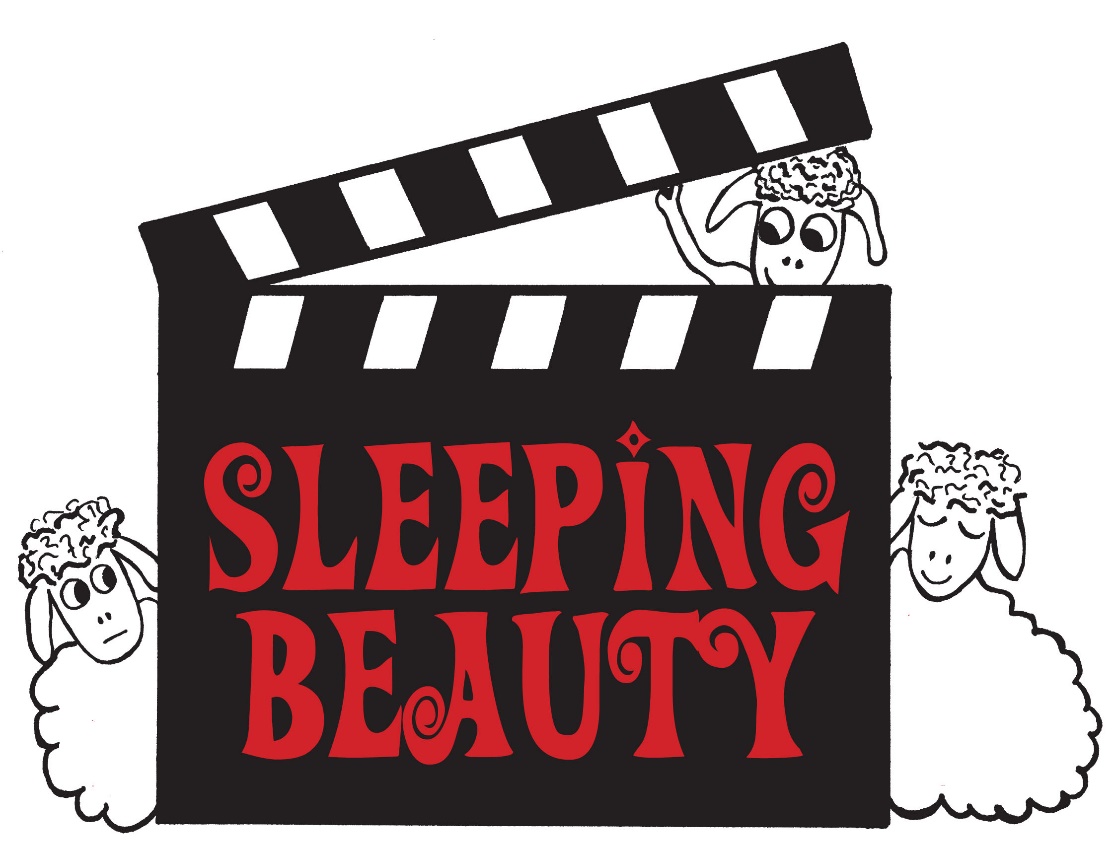 WHEN:WHERE:TICKET:AUDITIONS: